Туроператор по внутреннему туризму «Мобайл-Экспресс»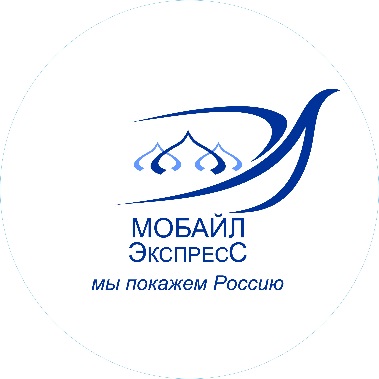 www.tur-mobile.ru                                                                                                                                                                  mobile-travel@yandex.ru                                                                                                                                                                                                                                                                                                                                                                            тел./факс: 8-495-363-38-17+7-926-018-61-13 (WhatsApp, Viber, Telegram)«БАЙКАЛЬСКИЕ КАНИКУЛЫ» Иркутск – Листвянка – остров Ольхон – курорт Аршан8 дней / 7 ночейсуббота – субботаДаты заездов на 2021 год: каждую субботу с октября по декабрьДаты заездов на 2022 год: каждую субботу с января по майБайкал красив в любое время года. Здесь чувствуешь неповторимую энергетику, отдыхаешь телом и душой. Завораживающие пейзажи, дивные закаты и яркие звезды, чистейший воздух и вода! Проведите незабываемые каникулы на Байкале!1 день – суббота
Самостоятельное прибытие в г. Иркутск.
09:00 Встреча в аэропорту, ж/д вокзале.
Обзорная экскурсия по Иркутску, старинному городу декабристов.
Поездка на озеро Байкал, в туристический поселок Листвянка на берегу озера.
Обзорная экскурсия, прогулка по берегу Байкала, рынок сувениров, рыбный рынок
Экскурсия в Байкальский Музей. Вы увидите байкальскую нерпу, плавающую в аквариуме прямо перед Вами, и знаменитого гаммаруса, очищающего байкальскую воду, удивитесь размеру, которого достигает омуль и осетр. Выйдя из музея и сразу увидев перед собой Байкал, Вы теперь совершенно иначе будете воспринимать это великое озеро планеты.
Экскурсия в Музей «Тальцы» – уникальное хранилище памятников истории и культуры народов Восточной Сибири под открытым небом. Это старинная сибирская деревня, где воссоздано четыре историко-культурные зоны – русская, бурятская, эвенкийская и тофаларская.
Возвращение в Иркутск.
Размещение в гостинице в центре города, рядом с туристическим кварталом. 130-й квартал восстановлен к 350-летнему юбилею города, редкий для России пример реконструкции и воссоздания исторической застройки. Напоминает московский «Арбат»: кафе, ресторанчики, уличные художники, сувенирные лавки.
Ужин.2 день – воскресенье
Завтрак в гостинице.
Отъезд от гостиницы на озеро Байкал, остров Ольхон (на автобусе, время в пути 5-6 часов).
Остров по достоинству считается одним из красивейших и загадочных мест Байкала. Удивительные сакральные и культовые места острова сделали его заветным местом слета колдунов и шаманов со всего мира.
Паромная переправа на остров Ольхон, проезд в столицу острова – поселок Хужир.
Размещение на базе отдыха.
Обзорная экскурсия по Хужиру. Скальник Трезубец, обзорная площадка.
Экскурсия к священному «Мысу Бурхан» (скала Шаманка), это одна из девяти святынь Азии. В скале имеется сквозная пещера. По легенде, в этой пещере обитает дух хозяина острова. Побывав на этом месте, Вы надолго зарядитесь энергией Байкала.
Свободное время.
Ужин3 день – понедельник
Завтрак
Путешествие на а/м УАЗ до самой северной точки острова – Мыса Хобой. 
Место необычайной энергетики и красоты. С высоты птичьего полета открывается вид на самое широкое место Байкала (80 км) и непередаваемый вид на открытый, или как его еще называют местные, Большой Байкал.
Обед – пикник.
По возвращению на базу отдыха свободное время.
Ужин.4 день – вторник
Завтрак
По желанию, за дополнительную плату возможны экскурсии:
– экскурсия в краеведческий музей
– экскурсия на озеро Шара-Нур
– экскурсия в Бурятскую деревню
– конные прогулки
– прокат квадроциклов
Ужин5 день – среда 
Завтрак
Отъезд в Иркутск, размещение в гостинице, свободное время.6 день – четверг
Завтрак.
Трансфер на автовокзал, посадка на автобус до курорта «Аршан» (время в пути 3 – 4 часа).
Аршан расположен в Республике Бурятия, в уникальной Тункинской Долине, которую называют Жемчужиной Прибайкалья или сибирской Швейцарией, у подножья Саянских гор, на берегу чистейшей горной реки Кынгырга, имеющей каскад водопадов. Горячие и холодные минеральные источники, кристально чистый воздух, мягкий климат и много солнечных дней в году – все это привлекает сюда людей для полноценного отдыха и способствует восстановлению жизненных сил. К услугам отдыхающих множество кафе и ресторанчиков.
Прибытие на Аршан, размещение в гостинице.
Обед в кафе (самостоятельно, доп.плата).
Встреча с гидом. Пешеходная обзорная экскурсия по Аршану. Вы прогуляетесь к Буддийскому Дацану, к водопаду горной реки Кынгырга и минеральным источникам, посетите монгольский рынок с большим выбором сувениров и изделий из верблюжей шерсти, пуха яка, кашемира.7 день - пятница
Завтрак.
Свободное время.
По желанию, за дополнительную плату возможны экскурсии:
– экскурсия в грязелечебницу «Жемчуг» (40 км от Аршана)
– маралья ферма, экскурсия к фермерской семье
– экскурсия по Тункинской долине, в Нилову Пустынь, к месту слияния Черного и Белого Иркута
– экскурсия к потухшим вулканам
– экскурсия в солнечную обсерваторию
– экскурсия «Ущелье целебных источников», местность Хонгор-Уула8 день – суббота 
Завтрак
Отъезд в Иркутск, на ж/д вокзал (время в пути около 3,5-4 часов). Ориентировочное прибытие в 15.00В стоимость тура включено:
Встреча в аэропорту, жд вокзале (ориентировочное время сбора группы с 09-10:00, точное время с учетом прибытия участников группы, определяется за 3 дня до тура)
Групповые трансферы по программе тура
Проживание в гостинице выбранной категории
Экскурсии:
– обзорная экскурсия по Иркутску (автобус);
– обзорная экскурсия по Листвянке, Музей «Тальцы», «Байкальский Музей»;
– обзорная экскурсия по Хужиру;
– путешествие на север острова Ольхон, мыс «Хобой» на а/м УАЗ;
– плата за вход на территорию нац. парка;
– обзорная экскурсия по Аршану.
Питание:
1 день – ужин
2 день – завтрак, ужин
3 день – завтрак, обед, ужин
4 день – завтрак, ужин
5 день – завтрак
6 день – завтрак
7 день – завтрак
8 день – завтрак.
6-7 день – курорт Аршан является курортной зоной, там множество кафе и «позных» с национальной кухней.Дополнительно оплачивается
Билеты до Иркутска и обратно.Примечание:
Рекомендуем приезжать в Иркутск за день до начала тура, так как из-за длительного перелета и разницы во времени (разница с Москвой +5 часов), без отдыха сложно переносится первый экскурсионный день.
Дополнительные сутки необходимо бронировать при оформлении тура.Расчётный час – 12:00. Заселение производится после 14:00 часов.По желанию:
Вы можете забронировать индивидуальный трансфер Иркутск – Хужир или Хужир – Иркутск во второй или пятый день тура, 300 км, 5 часов в пути, доплата 10 000 руб. (за машину, до 4-х чел.)